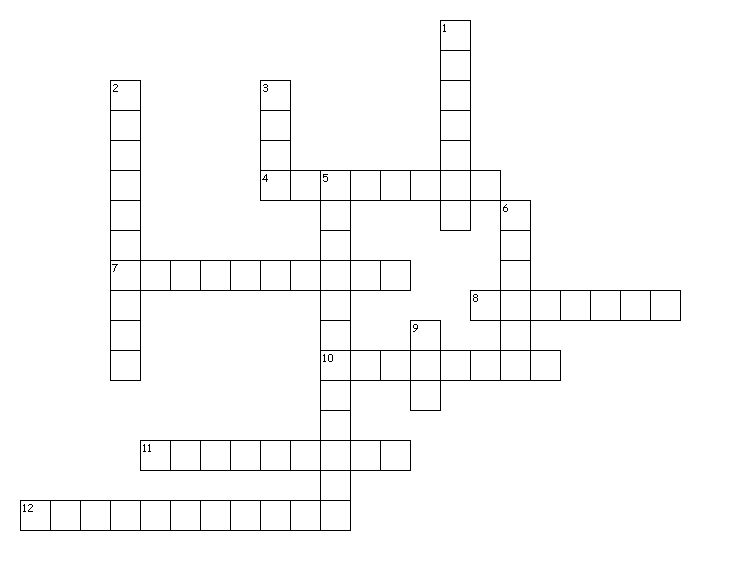 Across4. The transfer of responsibility of diagnosis and treatment from a referring veterinarian to a receiving veterinarian.7. Emergency care may be limited to______ to relieve suffering, or to stabilization of the patient for transport to another source of animal care.8. Veterinarians should first consider the needs of the ________: to relieve disease, suffering, or disability while minimizing pain or fear.10. A veterinarian who is unable to perform his or her duties in veterinary medicine with reasonable skill and safety because of a physical or mental disability.11. It is the responsibility of what veterinarian to inform the client of the expected results and costs, and the related risks of each treatment regimen.12. This is ethical when there are no false, deceptive, or misleading statements or claimsDown1. Veterinarians should conduct their professional and personal affairs in what kind of manner?2. The choice of ___ should not be influenced by considerations other than the needs of the patient, the welfare of the client, and the safety of the public.3. This requires that the veterinarian has assumed the responsibility for making clinical judgments regarding the health of the patient and the client has agreed to follow the veterinarians' instructions.5. This is payment by a receiving veterinarian of part of their fee to the referring veterinarian who has not rendered professional services.6. Euthanasia is ethical when it is ___.9. Medical records must comply with the standards established by state and federal ___.